Allegato 1 - Format candidatura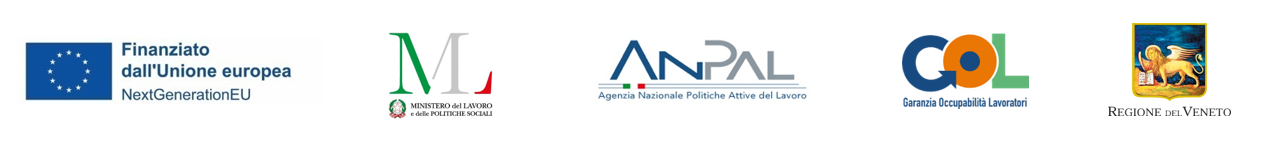 OGGETTO: Domanda di candidatura per l’individuazione dei soggetti attuatori delle misure relative al Percorso 1 – “Reinserimento occupazionale” e al Percorso 2 – “Aggiornamento (Upskilling)” - PNRR - Programma GOL - PAR Veneto (Dgr 248 del 15 marzo 2022) Alla GIUNTA REGIONALE DEL VENETODirezione LavoroFondamenta S. Lucia, Cannaregio 2330121 VENEZIA lavoro@pec.regione.veneto.itIl sottoscritto __________________________ nato a _____________ il ________________ domiciliato presso ____________________________ in qualità di legale rappresentante dell’Ente________________________ con sede legale in _______________ cap. _______ via ________________ tel. n. ___________________ fax n. __________________  PEC ____________________ cod Ente _______________ CF ______________ P. IVA ______________ CHIEDErelativamente all’avviso in oggetto, di essere ammesso all’elenco dei soggetti attuatori delle misure relative al Percorso 1 – “Reinserimento occupazionale” e al Percorso 2 – “Aggiornamento (Upskilling)” finanziate nell’ambito del Next Generation EU - Piano Nazionale di Ripresa e Resilienza (PNRR), Programma GOL in attuazione del PAR Veneto (Dgr 248 del 15 marzo 2022) Ai sensi e per gli effetti degli articoli 46 e 47 del D.P.R. n. 445/2000 – Testo Unico delle disposizioni legislative e regolamentari in materia di documentazione amministrativa, consapevole che in caso di dichiarazione mendace o non conforme al vero incorrerà nelle sanzioni previste dall’art. 76 del medesimo decreto.DICHIARAChe l’Ente suddetto:È iscritto all’Elenco Regionale degli Operatori accreditati al n. ____________ per l’ambito dei Servizi per il Lavoro nell'elenco di cui alla L.R. n. 3 del 13 marzo 2009 art. 25 ("Accreditamento");Ha già presentato istanza di accreditamento ai Servizi al Lavoro ai sensi della D.G.R. n. 2238 del 20 dicembre 2011 e successive modifiche ed integrazioni di cui alla DGR n. 1656/2016 e in data _______; Non si trova attualmente in stato di sospensione dell’accreditamento ai sensi della DGR n. 2238/2011 e s.m.i..Di essere anche Organismo di formazione accreditato per l’ambito della Formazione Superiore ai sensi della Legge regionale n. 19 del 2002 e che pertanto si rende disponibile all’erogazione delle attività formative (selezione opzionale, non obbligatoria)DICHIARA ALTRESÌche la posizione degli organi collegiali del soggetto da lui rappresentato non contrasta con le disposizioni di cui all’articolo 6, comma 2 del Decreto Legge n. 78 del 31 maggio 2010, convertito nella Legge 122 del 30 luglio 2010;che le disposizioni di cui all’articolo 6, comma 2 del Decreto Legge n. 78 del 31 maggio 2010 NON SI APPLICANO nei confronti del soggetto da lui rappresentato, in quanto: ________________________________________________________________________________di aver preso visione e sottoscritto l’Allegato 3 (Informativa sul trattamento dati e pubblicazione);di essere consapevole che, qualora dai controlli dell’amministrazione regionale, di cui agli articoli 71 e ss. del D.P.R. 445/00, emerga la non veridicità del contenuto della presente dichiarazione, l’Ente rappresentato decade dai benefici eventualmente concessi.Ai sensi dell’art. 38 del D.P.R. 445/00 allega obbligatoriamente alla presente istanza, copia fronte retro del documento di identità, in corso di validità, del sottoscrittore.Luogo e data, ________________				Firmato digitalmente________________________________Regolarizzazione imposta di bollo